 MSMSUP102: Communicate in the workplace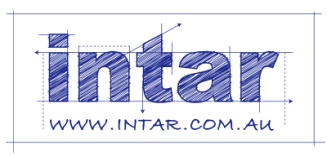 Summary of evidencePractical demonstrationsThe assessor should tick the appropriate boxes below to confirm that that the candidate has demonstrated the performance and knowledge evidence requirements for this unit. Where a candidate does not satisfactorily demonstrate one or more of these requirements, the assessor should mark the corresponding box with a cross, and provide further comments underneath in the ‘Assessor’s comments’ section. Third party sign-offThe candidate’s workplace supervisor or line manager should tick the boxes below to verify that the candidate has consistently demonstrated these performance criteria over a period of time and in a range of contexts. If any of the performance criteria have not been properly demonstrated, the supervisor should discuss the matter with the assessor and decide on an appropriate course of action. This checklist is taken from the ‘Performance Evidence’ criteria in the ‘Assessment requirements’ section of the unit of competency.Recognition of prior learningThe assessor should list any recognition of prior learning (RPL) evidence that has been used to support a judgement of competency in this unit. Evidence may include previous training, accreditations, work experience or other pursuits where the candidate has gained relevant skills or knowledge. The assessor must sight all original documents or certified copies being presented as evidence, and keep a copy on file with this assessment tool. Candidate’s nameContactAssessor’s nameContactSupervisor’s nameContact‘Communication and teams’ workbook – satisfactorily completed‘Communication and teams’ workbook – satisfactorily completed‘Communication and teams’ workbook – satisfactorily completed‘Communication and teams’ workbook – satisfactorily completedLearning activitiesYesAssignmentYesSection 1: Communicating with othersCommunicating with othersSection 2: Working in teamsCommunicating with othersOther evidence (see following pages for details)SatisfactoryPractical demonstrations – including performance and knowledge evidenceThird party sign-off – confirming the candidate’s consistent on-the-job performanceRPL evidence – listing previous accreditations, portfolios or other RPL evidence Assessment resultCompetent                           Not yet competent  Statement: I agree that I was ready to be assessed and the assessment process was explained to meStatement: I agree that I was ready to be assessed and the assessment process was explained to meStatement: I agree that I was ready to be assessed and the assessment process was explained to meStatement: I agree that I was ready to be assessed and the assessment process was explained to meCandidate’s signatureDateAssessor’s commentsAssessor’s commentsAssessed in conjunction with: MSMSUP106: Work in a team  	Yes       No Assessed in conjunction with: MSMSUP106: Work in a team  	Yes       No Assessed in conjunction with: MSMSUP106: Work in a team  	Yes       No Assessed in conjunction with: MSMSUP106: Work in a team  	Yes       No Assessed in conjunction with: MSMSUP106: Work in a team  	Yes       No Assessed in conjunction with: MSMSUP106: Work in a team  	Yes       No Assessor’s signatureDateDatePerformance evidence – the candidate has demonstrated their ability to:ConfirmedListen attentivelyFormulate questions to clarify work requirements or instructionsRead and interpret workplace informationComplete workplace forms Write legibly and/or use electronic keyboardRecord and interpret numbers, codes and symbols Use clear and concise language in verbal and written communicationKnowledge evidence – the candidate has demonstrated their understanding of:ConfirmedOrganisation procedures, including:telephone and communications protocols and/or proceduresdocumentation and record keeping safety, emergency and hazard controlTypes and meaning of workplace codes, numbers, symbols, signs and colours typically used in the job/work environmentTypes, purpose and importance of workplace documentationWorkplace expectations for acceptable language and tone (swearing, level of formality, courteousness, respect for diversity, and so on)Challenges in communicating with people from culturally and linguistically diverse (CALD) backgrounds in the workplace and possible strategies.Assessor’s commentsDate/s of demonstrations: 	Location/s:Description:Performance evidence – Supervisor’s statement: I acknowledge that the candidate has confirmed their competence in the workplace by demonstrating their ability to:ConfirmedListen attentivelyFormulate questions to clarify work requirements or instructionsRead and interpret workplace informationComplete workplace forms Write legibly and/or use electronic keyboardRecord and interpret numbers, codes and symbols Use clear and concise language in verbal and written communication.Supervisor’s comments (including period of observation in the workplace)Supervisor’s comments (including period of observation in the workplace)Supervisor’s comments (including period of observation in the workplace)Supervisor’s comments (including period of observation in the workplace)Supervisor’s signatureDateRPL evidence presented